Publicado en Granollers el 11/12/2014 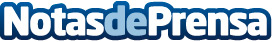 La neurociencia explica lo que se siente al conducir el MINI 5 Puertas¿Qué se siente al conducir el nuevo MINI 5 Puertas? La neurociencia confirma que el conductor del nuevo MINI 5 Puertas siente la misma emoción vibrante que un piloto de kart.Datos de contacto:PRUNA MOTOR Ctra. C-17, Km. 19,060 08403 Granollers / Via Sèrgia, 2 08302 MataróNota de prensa publicada en: https://www.notasdeprensa.es/la-neurociencia-explica-lo-que-se-siente-al Categorias: Motociclismo Automovilismo Marketing Investigación Científica Industria Automotriz http://www.notasdeprensa.es